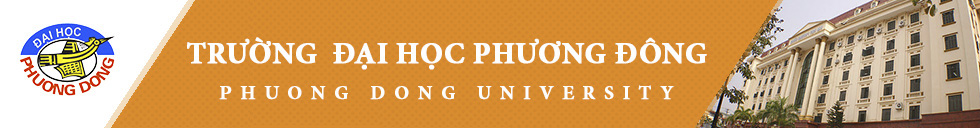 PHIẾU ĐĂNG KÝ XÉT TUYỂN ĐẠI HỌC HỆ CHÍNH QUY NĂM 2017Kính gửi: Hội đồng tuyển sinh Trường ĐHDL Phương ĐôngSố phiếu (thí sinh không ghi mục này):Họ và tên thí sinh:	Giới tính 	Ngày, tháng, năm sinh:	Số chứng minh nhân dân:Hộ khẩu thường trú:	Địa chỉ báo tin, kết quả xét tuyển: 	Điện thoại liên lạc: 	 Email: 	Nơi học THPT hoặc tương đương (ghi rõ tên trường, điền mã trường, mã tỉnh vào ô)Năm lớp 10: 	 Năm lớp 11:	 Năm lớp 12: 	Nguyện vọng đăng ký xét tuyển:Ngành: 	Mã ngành: Điểm đăng ký xét tuyển Đại học (thí sinh ghi rõ điểm trung bình 2 học kỳ năm lớp 12 của từng môn trong tổ hợp môn xét tuyển theo bảng bên dưới)(điểm Vẽ Mỹ thuật ≥ 4, nhân hệ số 2, sử dụng kết quả thi của các trường ĐH có tổ chức thi môn này)Tôi chưa có giấy chứng nhận tốt nghiệp tạm thời hoặc bằng tốt nghiệpTôi có giấy chứng nhận tốt nghiệp tạm thời hoặc bằng tốt nghiệpTôi xin cam đoan những thông tin nêu trên hoàn toàn đúng sự thật. Nếu sai tôi xin chịu trách nhiệm trước pháp luật......................., ngày .........  tháng .........  năm 2017Ghi chú:                                                                                             Thí sinh đăng kýĐC: 171 Trung Kính – Yên Hòa – Cầu Giấy – Hà Nội                              (Ký và ghi rõ họ tên)Điện thoại: 043.7847110Website: http://phuongdong.edu.vn/Đăng ký xét tuyển trực tuyến: http://dangkyxettuyen.phuongdong.edu.vn/BỘ GIÁO DỤC VÀ ĐÀO TẠO
TRƯỜNG ĐHDL PHƯƠNG ĐÔNGCỘNG HÒA XÃ HỘI CHỦ NGHĨA VIỆT NAM
Độc lập – Tự do – Hạnh phúcNăm họcNăm họcMôn 1(………….….….)Môn 2(……………….….)Môn 3(……………….….)Ghi chú  Lớp 12Học kỳ 1  Lớp 12Học kỳ 2